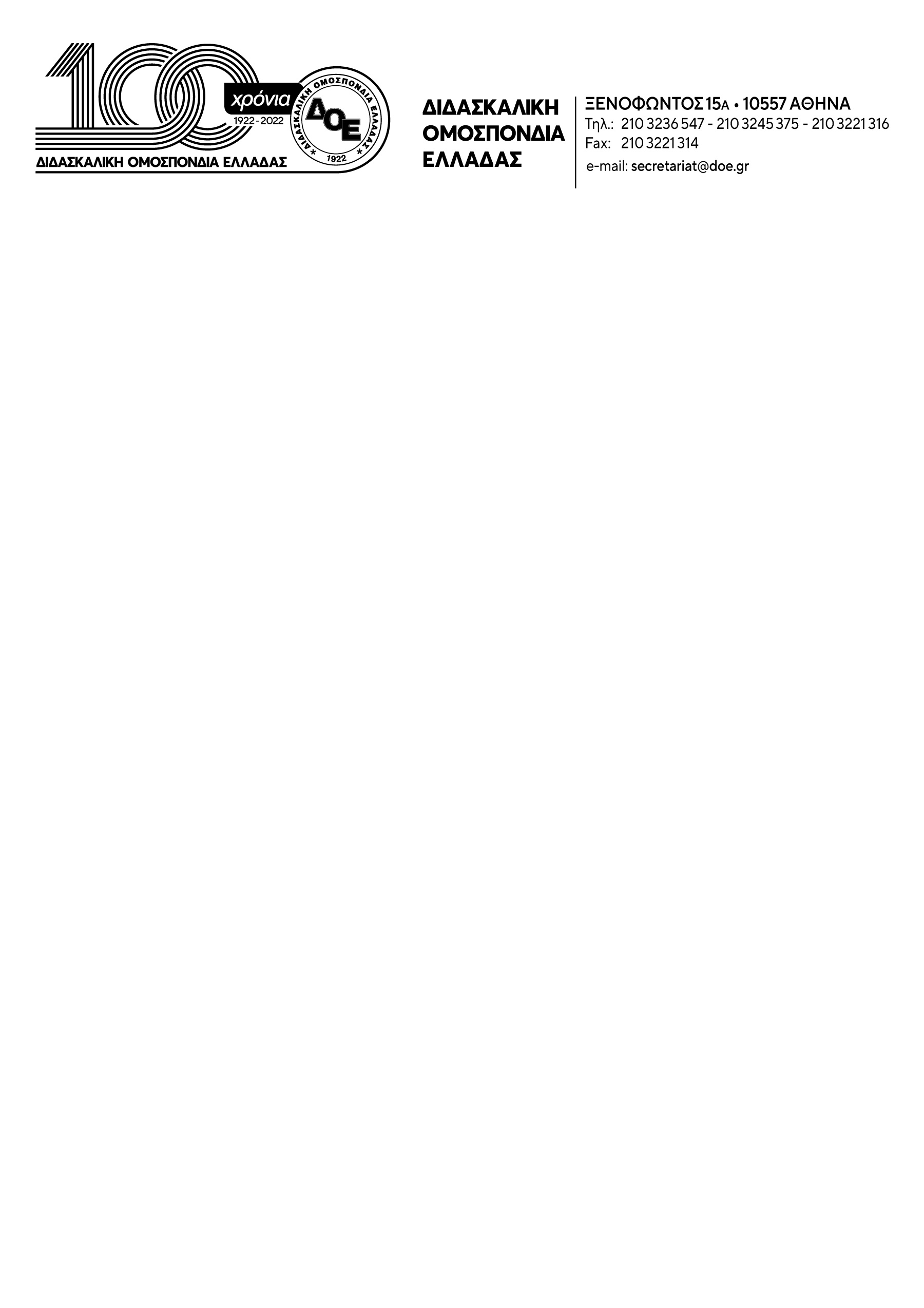 Θέμα: Ενέργειες – βήματα για την υλοποίηση της απόφασης του Δ.Σ. της Δ.Ο.Ε. για κήρυξη απεργίας αποχής από τις διαδικασίες που προβλέπονται από τις Υ.Α. για τον ορισμό του «Παιδαγωγικού Συμβούλου - Μέντορα» και του «Ενδοσχολικού Συντονιστή».	Το ΔΣ της Δ.Ο.Ε., σε υλοποίηση της απόφασης για κήρυξη απεργίας αποχής από κάθε καθήκον που σχετίζεται με τις Υπουργικές αποφάσεις για τον ορισμό του «Παιδαγωγικού Συμβούλου - Μέντορα» (υπ’ αρ. Φ12/102919/ΓΔ4 Υπουργικής Απόφασης)και του «Ενδοσχολικού Συντονιστή» (υπ’ αρ. Φ12/102913/ΓΔ4 Υπουργικής Απόφασης), προχώρησε την Παρασκευή 9/9/2021 και επίδωσε στο Υπουργείο Παιδείας και στο Ελληνικό Δημόσιο εξώδικη γνωστοποίηση της απεργίας-αποχής», δηλώνοντας, έτσι, επίσημα την κήρυξή της.Οι συνάδελφοι καλούνται να συμμετέχουν δυναμικά και μαζικά στην απεργία-αποχή της Δ.Ο.Ε. αποτρέποντας την υλοποίηση των αντιδραστικών θεσμών.Στο πλαίσιο αυτό:Οι συνάδελφοι διευθυντές-διευθύντριες (από 6/θεσια δημοτικά σχολεία-νηπιαγωγεία και άνω) αλλά και όλοι οι εκπαιδευτικοί των σχολικών μονάδων αυτών, καλούνται να υπογράψουν την δήλωση συμμετοχής στην απεργία – αποχή που έχει σταλεί στα σχολεία. Η δήλωση αυτή πρωτοκολλείται από το διευθυντή της σχολικής μονάδας. Με αυτό τον τρόπο, εκφράζεται συλλογικά η μη εκδήλωση ενδιαφέροντος από τους εκπαιδευτικούς για τη θέση του μέντορα και του ενδοσχολικού συντονιστή και ως εκ τούτου καμία διαδικασία ορισμού τους ή υλοποίησης δεν μπορεί να προχωρήσει. Η δήλωση της απεργίας - αποχής, γίνεται σε ειδικό έντυπο που καταθέτουν συλλογικά οι συνάδελφοι (έχει ήδη αποσταλεί στις σχολικές μονάδες), για να γίνεται σαφής η συμμετοχή τους σε αυτή. Η παραπάνω δήλωση θωρακίζει τους συναδέλφους με την κάλυψη που προσφέρει η συμμετοχή σε μια νομικά κατοχυρωμένη και νόμιμη ενέργεια και αρκεί να καταχωρείται στο πρωτόκολλο του σχολείου. Οι Σύλλογοι Εκπαιδευτικών επικοινωνούν με τους Συλλόγους Διδασκόντων, οι οποίοι ενημερώνουν για τη συμμετοχή τους στην απεργία – αποχή. Αναλυτικά στοιχεία για τη συμμετοχή θα συγκεντρωθούν από το ΔΣ της ΔΟΕ.  Υπενθυμίζουμε ότι η αποχή των εκπαιδευτικών από συγκεκριμένα καθήκοντα προβλέπεται από τις διατάξεις του ν.1264/1982, όπως αυτές έχουν ερμηνευτεί από τα αρμόδια Δικαστήρια (όλως ενδεικτικώς Δ.Εφ. 486/1995 κ.α.) και συνιστά απολύτως νόμιμη, συνταγματικά κατοχυρωμένη μορφή συνδικαλιστικής δράσης, αναγνωριζόμενη ως μορφή απεργίας η οποία καλύπτει τους συμμετέχοντες (διευθυντές και συναδέλφους) από κάθε πειθαρχική ευθύνη. Συναδέλφισσες και Συνάδελφοι,ο αγώνας μας για την υπεράσπιση του δημόσιου χαρακτήρα του σχολείου, των μορφωτικών δικαιωμάτων των μαθητών μας και των εργασιακών δικαιωμάτων των εκπαιδευτικών συνεχίζεται ώστε να μην υλοποιηθούν τα αντιεκπαιδευτικά σχέδια του Υπουργείου Παιδείας και της κυβέρνησης. Τη μάχη θα τη δώσουμε οργανωμένα, συλλογικά, μαζικά και μαχητικά συμμετέχοντας όλες και όλοι στην απεργία-αποχή.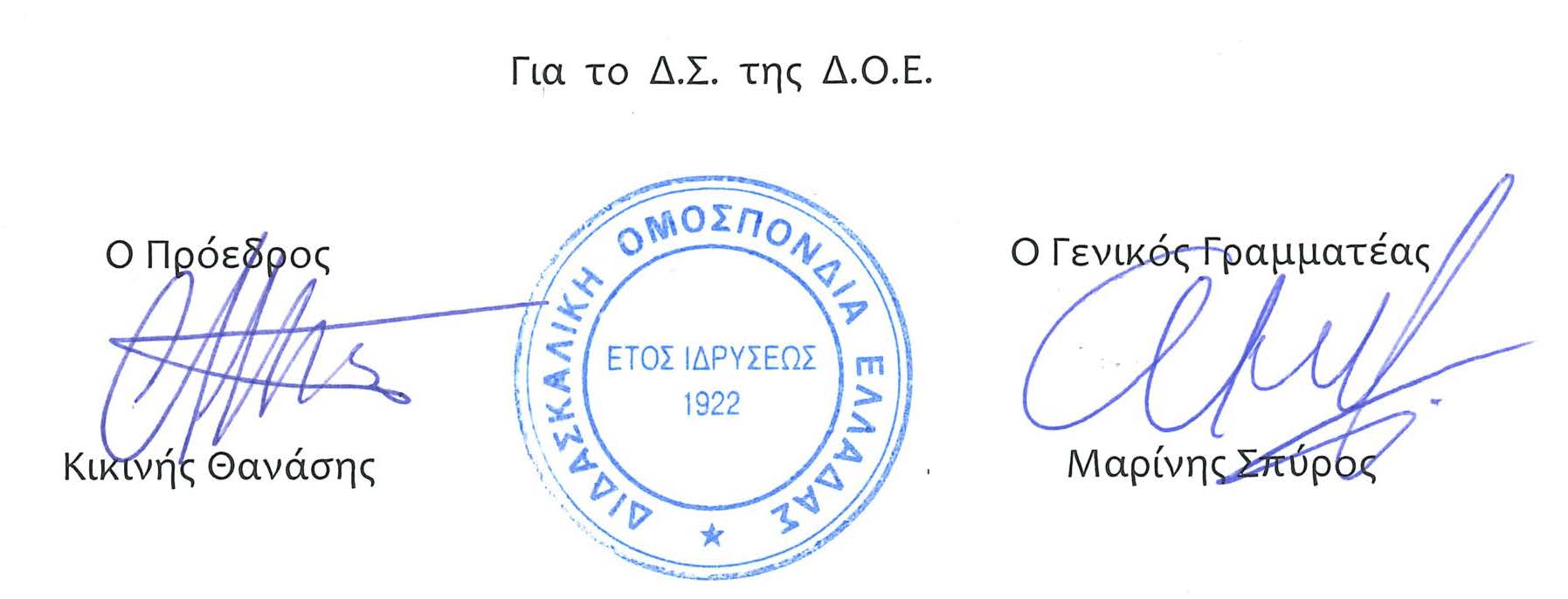 Αρ. Πρωτ. 121Αθήνα 22/9/2022ΠροςΤους Συλλόγους Εκπαιδευτικών Π.Ε.